Муниципальное бюджетное общеобразовательное учреждение«Основная общеобразовательная школа   № 5  города Белово"	Публичный доклад за 2011-2012 учебный годБелово 2012Общая характеристика учрежденияМуниципальное бюджетное общеобразовательное учреждение «Основная общеобразовательная школа №  5 города Белово» открыта распоряжением ТИП:  учреждениеВИД: основная общеобразовательная школаСТАТУС: муниципальное бюджетное УЧРЕДИТЕЛЬ – администрация Беловского городского округа.ЛИЦЕНЗИЯ:  серия А № 0000814, регистрационный №11106, выдана   01.06.2011 г года Государственной службой по надзору и контролю в сфере образования Кемеровской области.АККРЕДИТАЦИЯ:  свидетельство о государственной аккредитации   регистрационный № 1916 от 06.04.2013, серия 42 АА №  000941 АДРЕС: 652607, РФ, Кемеровская область, город Белово, улица Победы, 15, 21.ТЕЛЕФОН: 8(38452) 34958, 8(38452) 34960 E-mail: 5Schoоlcherta2007@rambler.ruСАЙТ: http://5shkola.ucoz.ru/РЕЖИМ ФУНКЦИОНИРОВАНИЯ:    МБОУ  ООШ № 5 города Белово  работает в одну  смену.  Занятия  начинаются с 8.30.Особенности   образовательного процесса Образовательный процесс в школе организован в соответствии с  Законом РФ «Об образовании», типовым Положением об общеобразовательном учреждении, Уставом школы, методическими письмами и рекомендациями Управления образования, локальными актами, в которых определен круг прав и обязанностей участников образовательного  процесса.Учебный план школы на 2011-2012 учебный год  составлен на основе  базисного учебного плана 2004 года для 1 - 9 классов. Школьный компонент  распределен на изучение предметов по базисному учебному плану и элективные курсы  во второй половине дня с целью углубления  знаний и развития  обучающихся. Для обучающихся 1 класса во второй половине дня организована внеурочная деятельность.Для реализации учебного плана в начальной школе используются программы   и комплект учебников образовательной системы «Школа России». В 2011 - 2012 учебном году    школа перешла  на федеральные государственные стандарты второго поколения  в 1 классе. Во 2-4  классах добавлен 1 час на изучение курса по выбору «Детская риторика»  с целью формирования у обучающихся  умения анализировать и  оценивать,  общаться друг с другом,  и 1 час вводится на курс по выбору «Математика и конструирование» с целью развития  интеллектуального потенциала обучающихся.Для реализации учебного плана в основной школе используются программы для общеобразовательных школ,   утвержденные  министерством образования РФ. В региональный компонент включены обязательные дисциплины – физическая культура (2–9 классы), основы безопасности жизнедеятельности (5-7, 9 классы) Часы школьного компонента Учебного плана используются для поддержки основных учебных дисциплин федерального компонента Базисного учебного плана (математика, русский язык, история), а также предметов, не предусмотренных в федеральном и региональном компонентах (введены в 8 классе «Черчение», в 5-7 классах «Информатика и ИКТ»).  С целью более широкого изучения предмета «Русский язык», обогащения словарного запаса обучающихся и совершенствования их речевой культуры в 5, 7, 8 классах вводится курс по выбору «Риторика» по 1 часу в неделю.Для развития интеллектуальных способностей у обучающихся, дальнейшего формирования мышления в 5, 7, 8  классах вводятся курсы по выбору «Решение логических задач»,  «Еще раз о текстовых задачах» по 1 часу в неделю. Так же выделены часы на профориентационную работу – в 8 класс вводится курс «Твой профессиональный выбор».      В 9 классе введены курсы по выбору по химии, биологии, физике, благодаря которым обучающиеся смогут выбрать близкое себе направление при переходе на III ступень профильного обучения. В школьном компоненте предусмотрены  часы на преподавание краеведческих модулей в рамках соответствующих учебных предметов федерального компонента.Реализация учебного плана осуществляется на основе государственных программ и учебников, входящих в Федеральный комплект. Обучающиеся школы посещают учреждения дополнительного образования, расположенные в микрорайоне (см. табл. 1)Таблица 1Учреждения дополнительного образованияУсловия осуществления образовательного процессаВ 2011-2012 учебном году школа работала в режиме 6-дневной недели, обучалось  9 классов, в которых на  начало учебного года было 202  обучающихся, на конец учебного года  -  195 обучающихся.  В школе функционировало 4 класса начальной школы (1, 2, 3, 4) и 5 классов второй ступени обучения (5, 6, 7, 8, 9). Продолжительность урока в 1 классе составляет 35 минут, во 2-9 классах- 45 минут.Муниципальное общеобразовательное учреждение «Основная общеобразовательная школа»  была основана в 1954 году, в 2003 г было введено в строй второе здание – блок начальной школы. Таким образом,  сегодня  образовательный процесс осуществляется в двух зданиях, которые располагают следующими кабинетами (см. табл. 2)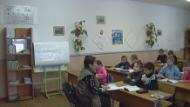 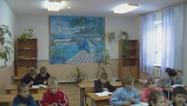 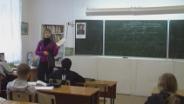 Таблица 2Кабинеты школы       Для  осуществления  учебного процесса в школе имеется: -  спортивный зал и  спортплощадка; -  библиотека школьная (ул. Победы 15) и филиал библиотеки № 12  (ул. Победы 21); - два  медицинских кабинета (в каждом здании); - столовая на 70 посадочных мест; - школьный музей (руководитель учитель географии Суханова Г.Н.)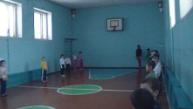 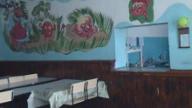 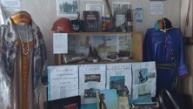            В школе имеется мультимедийное  оборудование  (два  проектора, ноутбуки, экран, цифровой фотоаппарат)   для использования на уроках  электронных образовательных ресурсов.В 2011-2012 учебном году администрацией школы пополнен учебно-методический комплект по всем образовательным предметам.  Приобретены ещё 3 компьютера, общее количество которых составляет 12 шт., что соответствует  распределению: 1 компьютер на 18  учеников.Школьная библиотека – информационный центр образовательного учреждения, располагает  справочной  литературой, энциклопедиями  и словарями, художественной и  учебной  литературой, а также коллекцией учебных дисков по предметам. В 2011-12 учебном году библиотека пополнилась комплектами учебников (с дисками)  для 1 и 2 класса, занимающихся в соответствии  с новыми ФГОС.В школе создан и функционирует школьный сайт по адресу   http://5shkola.ucoz.ru/, существуют электронные журналы и дневники https://www.edu-magazine.ru/.          В школе осуществляется пропускной режим. Безопасность участников образовательного процесса обеспечивает  современное  противопожарное  оборудование АПС.  Организовано  его сервисное обслуживание, для экстренного вызова милиции, пункт охраны оснащен телефоном. Имеется полный комплект новых огнетушителей. Из работников школы создана добровольная пожарная дружина. Ежемесячно проводятся тренировки всего коллектива школы по организации эвакуации при угрозе пожара.На всех этажах имеются планы эвакуации, указаны направления выхода при возникновении чрезвычайных ситуаций. Оформлены стенды по правилам дорожного движения, по личной безопасности, по  правилам  поведения при чрезвычайных ситуациях.В школе осуществляется горячее питание 70% обучающихся. Систематически  проводятся мероприятия по улучшению работы столовой:- ведётся  постоянная работа по улучшению  технологии приготовления вторых  блюд;-  расширен ассортимент буфетной продукции;- в питании обучающихся включают  витаминизированные и молочные напитки.       Медицинский кабинет школы оснащён всем необходимым оборудованием, регулярно проводятся медицинские осмотры обучающихся, школьный врач работает в установленное время (совместитель)   и готова оказать квалифицированную медицинскую помощь.         Педагоги  школы   организуют   работу  по сохранению и укреплению здоровья  обучающихся,   которая заключается  в  проведение физминуток на уроках, соблюдение гигиенических требований к проведению урока, проведение внеклассных мероприятий и классных часов по формированию основ здорового образа  жизни. Еженедельно проводится  три  урока физкультуры  в каждом классе, в зимний период уроки проходят на свежем воздухе (лыжная подготовка).  В 2011-12 учебном году была  организована сдача обучающимися норм  ГТЗО.          В  2011-2012  учебном году в школе работало 17  педагогов, из которых 3 педагога    имеют высшую квалификационную категорию,  10  -    первую квалификационную категорию (см. рис. 1).  Два педагога имеют звание «Отличник народного просвещения», один – «Отличник просвещения СССР».Рис. 1.  Уровень квалификации педагогов школы      Учителями  школы пройдены в соответствии с утверждённым планом  курсы повышения квалификации в  информационно – методическом  центре  города. Два  педагога  (Богатикова И.П., Голенкова О.Н.) прошли  курсовую переподготовку и получили  дополнительную специальность – учитель биологии и учитель информатики  (КРИПКиПРО). 77 % педагогов имеют высшее образование (см. табл. 3)Таблица 3Уровень образования педагоговПедагоги школы принимают активное участие в профессиональных конкурсах различного уровня – муниципального, регионального, федерального (см. таблицу 4)Таблица 4Результаты участия педагогов в профессиональных конкурсах в 2011 – 2012 учебном году         В школе обучается 195 человек. На первой  ступени  обучения 102 ученика,  на второй  ступени -  93. Из них 105 мальчиков  и  90 девочек. Средняя наполняемость классов по ступеням  составляет:  первая ступень – 25,5;   вторая ступень – 20; по школе – 22,4.Таблица  5Количественная характеристикаРезультаты деятельности  учреждения, качество  образования     Качество знаний обучающихся в 2011-12 учебном году составило 35, 7 % .  Уровень  обученности в начальных классах    -  98,7%,   в 5-9 кл. – 95,6%, в среднем по школе  - 97%.  Можно отметить небольшую положительную динамику  качества знаний в последние три года (см. рис. 2)Рис. 2.  Качество знаний обучающихся по школе    Все выпускники в 2011-12 учебном году окончили основную  школу и получили аттестаты (см. табл. 6).Таблица 6Общие результаты государственной (итоговой) аттестацииНевысокое качество знаний выпускников в 2011-2012 учебном году связано с особенностями выпускного класса – в него прибыли обучающиеся из школы – интерната № 1 с очень низким уровнем знаний и слабой мотивацией к обучению  (см. табл. 7)Таблица 7Качество знаний и средний балл государственной (итоговой) аттестациивыпускников 9-х классовЕжегодно проходит школьный этап олимпиад по предметам с октября по декабрь. В школьном этапе в 2011-2012 учебном году приняли участие обучающиеся 5-9 классов, в количестве 179 человек, что составляет 87% от общего количества обучающихся школы.        По итогам школьного тура из обучающихся 7-9 классов,  занявших призовые места,  сформировали команду  для участия в муниципальном этапе Всероссийской олимпиады по следующим предметам:   русский язык, английский язык, математика, информатика,  история,  обществознание, литература,  биология, география,  ОБЖ, физическая культура. Призовых мест у команды школы не было. Обучающийся 9 класса Ермеюк Александр принял участие в городской олимпиаде «Здоровое поколение», получил сертификат.         В марте 2012 года проводилась олимпиада младших школьников, в которой приняли участие  обучающиеся четвертого класса по математике  и русскому языку. Предварительно был проведен школьный этап олимпиады для 2-4 классов.           В Международной игре – конкурсе « Русский медвежонок-языкознание для всех», приняло участие 63 обучающихся, это составляет 32% от всех учащихся школы.  В  международном  математическом  конкурсе – игре              «Кенгуру- математика для всех»  приняли  участие  66 обучающихся, что составляет 34%  от всех учеников школы. Двое учеников 9 класса получили результаты: Бушуев Игорь – хорошо, Ермеюк Александр – очень хорошо. Успешность выполнения задач у них составила более 75%.       Впервые в 2011-12 учебном году команда школы под руководством учителя химии Ивановой Г.А. приняла участие в экологическом марафоне, организованным Международным Детским Компьютерным Центром и получила Почётную грамоту за активное, творческое участие в проекте «Экомарафон – 2012».Таблица 8Участие  обучающихся в  конкурсахВ  школе организована   предпрофильная   подготовка: в  8-х  классах  введён элективный курс «Твоя профессиональная карьера» с целью психологической поддержки  профессионального самоопределения обучающихся.               В течение учебного года  проводились  следующие диагностики: определение сферы интересов, предпочитаемые типы профессий, определение готовности обучающихся к выбору сферы профессиональной деятельности. Проводились встречи   с сотрудниками ОАО «Белон»,    с представителями   ПУ  №86, №22;  беседы по профориентации, даны рекомендации по выбору профиля обучения и будущей профессии. Всего выпускников 9-х классов - 16БЭСТ - 5 обучающихсяПУ  №5 – 10 обучающихсяПУ № 22 - 1 обучающихся       В школе проводится профилактическая работа    по следующим направлениям: - коррекционно-развивающая работа (групповые беседы с обучающимися о вреде алкоголя, наркотиков, беседы с родителями по правовому воспитанию, индивидуальные беседы с обучающимися, состоящими  на учете в ОПДН и  на внутришкольном учете);- информационно-просветительская работа (тематические родительские собрания);- организационно-методическая работа (взаимодействие с инспектором ОПДН УВД )В 2011-12 учебном году уменьшилось количество детей, не посещающих школу, не было фактов правонарушений (см. табл. 9)Таблица 9Результаты профилактической работы 	В  2011 – 12  учебном году в школе обучалось  40 детей из многодетных семей, 29  из которых  были обеспечены бесплатным питанием. Особенности состава семей обучающихся школы следующие: - 5   обучающихся находятся на попечении родственников;- 60  обучающихся воспитываются в неполных семьях;- 83  обучающихся из малообеспеченных семей.        За 2011--20012 учебный год была оказана социальная помощь детям из малообеспеченных семей: - 2 чел.- от Губернатора (по 10000 р. тем, у кого 4 обучающихся)- 3 чел. – от губернатора (по 5000 р.)- 19 чел. – от МУ КСЗ г.Белово (канцтовары на сумму 9500р.);- 28  чел. – КСУ п. Чертинский (совместно с депутатом Горсовета Овчаренко Н. А., канцтовары на сумму 7000 р.);- 10 чел. –от членов педагогического коллектива школы, родителей (вещи, обувь на сумму 5000 р.).Всего в рамках акции «Первое сентября – каждому школьнику» помощь была оказана 62 обучающимся на сумму 56500 рублей.        Одним из главных направлений воспитательной работы школы является гражданско - патриотическое воспитание, а также работа по возрождению народных традиций на базе школьного  музея под  руководством учителя географии   Сухановой Г.Н.          В рамках работы школьного музея и  мероприятий, посвященному Году всероссийской истории,  прошли общешкольные мероприятия, в которых приняли участие все классы.  Ко Дню города: -  конкурс чтецов,-  создание и просмотр фильма «Мой город»,  - выставка «С днём рождения, мой город»,   - устный журнал «Любимый город».К  90-летию пионерской организации: - классные часы с просмотром презентации,  -  конкурс чтецов, -  конкурс пионерской песни,  - смотр строя и песни, конкурс сводных отрядов «С  днём рождения, пионерия!».Оформлен стенд, посвященный 1150-летию зарождения российской государственности.  Проведено мероприятие, посвященное 150-летию великого русского реформатора П. А. Столыпина.         В апреле среди обучающихся 5-9 класса была проведена выставка рисунков, посвященная 770-летию победы русских воинов под предводительством князя А.Невского над крестоносцами (Ледовое побоище). 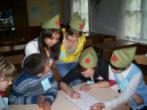 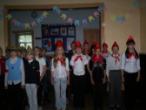 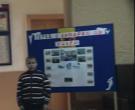 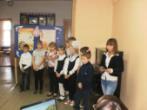 Таблица 10Основные мероприятия на базе школьного музея в 2011 – 2012 учебном году        В течение учебного года активисты школы:  Такиева К., Бушуев И., Ермеюк А.  посещали занятия  «Школы активистов» в Доме детского творчества. За творчество и активное участие в подготовке и проведении городских массовых мероприятий  они награждены грамотой МБОУ ДОД «Дом детского творчества города Белово».     За активное участие и победы в конкурсах были награждены поездкой на областную профильную смену «Юный техник-эрудит» в детский оздоровительно-образовательный центр «Сибирская сказка» города Новокузнецка следующие обучающиеся школы: Решетникова И.(9 кл.), Пирятинский Г. (7 кл.), Гатиятуллин М. (7 кл.), Хоружева Е. (5 кл.), Андрюков Д. (4 кл.), Жданов В. (4 кл.).  В феврале команда школы принимала участие в традиционной городской технической олимпиаде, проводимой педагогами СЮТ. В апреле участниками городского слета юных техников «Мы – будущее» были следующие обучающиеся: Хазов В. (5 кл.), Фомин.В. (6 кл.), Аширов А.(6 кл.), Баженов В. (6 кл.), Гатиятуллин М.(7 кл.), Пирятинский Г. (7 кл.). Традиционными  также являются  праздники: «Посвящение в кружковцы», «Посвящение в первоклассники», «Уроки безопасности»,  мероприятия по правилам дорожного движения.                 Социальная активность и внешние связи  учреждения       МБОУ ООШ № 5 города Белово является подшефной организацией и активно сотрудничает с ОАО «Белон»  на основании договора № 7\12 от 20.01.2012 г. В рамках шефской помощи ОАО «Белон» выделили средства на приобретение следующего оборудования: мультимедийный проектор, три компьютера, водонагреватель, доски магнитно-маркерные, линолеум в столовую.       С целью профессиональной ориентации обучающихся школа сотрудничает с     ПУ № 22, ПУ № 5 (на основании договоров о сотрудничестве).    Для  создания условий   развития творческих способностей  обучающихся подписаны договоры и осуществляется сотрудничество с  МБОУ ДОТ «Дом детского   творчества города Белово» (пос. Новый Городок), МБОУ ДОТ «Станция  юного техника», Домом культуры  «Горняк».     Педагоги нашей школы активно участвуют  в работе профессиональных сообществ, являются членами:  - педагогического   клуба «Первое сентября»   http://news.1september.ru-  виртуальных сообществ педагогов: Педсовет http://pedsovet.org,  Сеть творческих учителей  http://it-n.ru,  Завуч  http://zavuch.info ,  Учительский портал http://www.uchportal.ru    В рамках виртуальных педагогических сообществ наши учителя участвуют в обучающих мастер – классах  (Фестиваль учителей химии – учитель химии Иванова Г.А.), активно обсуждают вопросы   на форумах вышеперечисленных сайтов, публикуют свои методические материалы (учитель географии Суханова Г.Н., учитель математики  Ерушкина Т. Н. и др.). Учителя школы  организуют методическую работу на персональных сайтах (учитель химии Иванова Г.А., учитель географии Суханова Г.Н.) и сайте городского методического объединения учителей химии и географии.                            В 2011- 12 учебном году педагоги школы приняли участие в общероссийском проекте «Школа цифрового века» , все учителя  и школа получили сертификаты участников.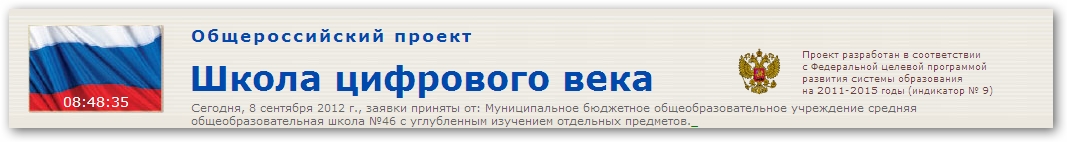 Заключение – проблемы и задачи развития системы образованияАнализ состояния  образовательного процесса МБОУ ООШ № 5 города Белово за 2011-12 учебный год позволяет отметить положительные результаты:- функционирование школы осуществляется в безопасных для жизни и здоровья с точки зрения соблюдения пожарной и электробезопасности; созданы условия для занятия физкультурой и спортом (функционирует спортивный зал, имеется необходимый инвентарь);- в школе работает достаточно квалифицированный педагогический коллектив (65 % учителей с первой и высшей категорией);- школа активно сотрудничает с МБОУ ДОД  «Станция юного техника», организуя совместные мероприятия и создавая условия для занятия детей техническим творчеством;- создан и работает сайт школы, а также электронные журналы и дневники.        Для   дальнейшего  повышения  качества  образования,  раскрытия творческого потенциала обучающихся, сохранения и укрепления их здоровья, необходимо  решить следующие задачи:- обеспечить  введение федеральных государственных образовательных стандартов начального и основного общего образования во 2-х классах;- совершенствовать систему выявления, поддержки  и сопровождения талантливых детей и создать условия для реализации их способностей;-повысить уровень профессиональной компетенции педагогов как необходимое условие совершенствования учительского корпуса;- улучшить состояние материально – технической базы образовательного учреждения.№ п/пУчреждения дополнительного образования2010-2011, чел2011-2012,чел1. ДК «Горняк»232.Клуб «Телеут»763.СЮТ1271144.Спорткомплекс «Меркит»235.ДК «Шахтер»116.УДМ «Волонтеры»117. Детская музыкальная школа № 631438.Детская художественная школа № 222-9. ДЮСШ 1410.ДК «Угольщиков»-311.Дом творчества-2Всего:157/78%140/70%Название кабинетовКоличествоЛитература, русский язык 2Английский язык1Математика1География 1Химия, биология 1Информатика 1Обслуживающий труд, ИЗО 1Начальная школа 5Учебный годВысшеепедагогическоеобразованиеСреднеепедагогическоеобразованиеЗаочники2009-201014512010-201113622011-2012134-ДатаНазвание конкурса, конференцииФИО учителяФорма участияРезультатСентябрь 2011Областной этап конкурса «Педагогические таланты»Иванова Г.А., учитель химииОчная Диплом лауреатаНоябрь – декабрь 2011Международная педагогическая  олимпиада, номинация «Публицистика»Иванова Г.А., учитель химииСуханова Г.Н. учитель географииТесёлкина Н.А.учитель нач.кл.Домрачева Е.Г. учитель ОБЖЗаочная Диплом лауреатаДиплом лауреатаДиплом участникаДиплом участникаЯнварь 2012Городской этап конкурса Учитель годаСуханова Г.Н. учитель географииОчная Диплом участникаДекабрь 2011-февраль 2012Педагогический турнир   «Команда2команда» сайта ПедсоветИванова Г.А., учитель химииСуханова Г.Н. учитель географииДомрачева Е.Г. учитель ОБЖДистанционная Сертификат участникаСертификат участникаСертификат участникаМарт – апрель 2012Сетевой конкурс метапредметных программ внеурочной деятельности «Школьная жизнь до и после уроков…»Иванова Г.А., учитель химииДистанционная Диплом Март –апрель Сетевой семинар – практикум  «Мастер-класс по педагогике 2012»Суханова Г.Н. учитель географииДистанционная Специальный диплом   в номинации «Сердце, отданное детям»Май 2012Педагогическая интернет – олимпиада 2011-2012Иванова Г.А., учитель химииДистанционная Сертификат участникаУчебный годКоличествоучащихсяКоличествосменКлассы посменамКоличество классовпо ступеням1-4/5-92010-2011194194/52011-2012195294/5ГодВыпускники ОУ, прошедшие обучение по программамВсего на конец учебного годаОставлено на повторное обучениеВ том числе прошли итоговую аттестацию и получили документ об образовании государственного образцаВ том числе прошли итоговую аттестацию и получили документ об образовании государственного образцаВ том числе прошли итоговую аттестацию и получили документ об образовании государственного образцаВ том числе прошли итоговую аттестацию и получили документ об образовании государственного образцаГодВыпускники ОУ, прошедшие обучение по программамВсего на конец учебного годаОставлено на повторное обучениевсеговсегов том числе особого образцав том числе особого образцаГодВыпускники ОУ, прошедшие обучение по программамВсего на конец учебного годаОставлено на повторное обучениеКол-во%Кол-во%09/10Основного общего образования (9-е классы)23122100%--10/11Основного общего образования (9-е классы)25223100%--11/12Основного общего образования (9-е классы)16016100%--ПредметКачество знаний %Качество знаний %Качество знаний %Средняя отметкаСредняя отметкаСредняя отметкаПредмет09/10 год10/11год11/1209/10 год10/11год11/12годРусский язык36,448253,83,32,93Математика54,543,403,73,32,3ОБЖ37,550573,73,83,6Геометрия 20--3,3--География030-33,1-Физика -100--4-Биология505003,53,52,7История-0--3-Химия25003,233 Черчение------Обществознание 0-03-3Английский язык------Физическая культура7560603,7543,8КлассКол-во участниковНазвание конкурсаУчитель Результат участия 5-910 челМеждународный  игровой конкурс  «British Bulldog»Суворова И.Н. учитель английского языкаСертификаты и сувениры5-9 18 челМеждународный  игровой конкурс  по истории МХК (мировая художественная   культура) «Золотое руно»Суворова И.Н. учитель английского языкаСертификаты82 челМолодёжный  химический  чемпионат, проводимый НП «Центр развития одарённости»Иванова Г.А. учитель химииСертификаты участников4-99 челГородская  выставка декоративно- прикладного искусстваБогатикова И.П. учитель технологииСертификаты участников3-45 челВсероссийская эвристическая олимпиада «Совёнок»Тесёлкина Н.А. Белых Л.Ф. учителя начальных классовСертификаты  участников75 челВсероссийская эвристическая олимпиада «Прорыв»Ерушкина Т.Н. учитель математикиСертификаты  участников310 челМеждународное логическое соревнование GENIUS LOGICUSБелых Л.Ф. учитель начальных классовСертификаты  участников46 челМеждународный дистанционный конкурс для учащихся 1-4 классов) «Эму – специалист» Тесёлкина Н.А.учитель начальных классовСертификаты  участников7Емельяненко М.8-й  Международный  творческий детский  (юношеский) конкурс  «Звезды в защиту животных»Ерушкина Т.Н. учитель математикиДиплом  Департамента образования г. Москвы АНБО по защите животных «Клуб добрых сердец»7Чухлова Е.Областной  конкурс «Рождественский букет» в номинации «Рождественский ангел».Богатикова И.П. учитель технологииГрамота  Департамента образования и науки Кемеровской области за 2 местоИнформация по школе2009-20102010-20112011-2012- учащихся, состоящих на учете в ОПДН                                         522- учащихся, состоящих на внутришкольном учете                         767- семей на внутришкольном учете                                                     17710- семей, дети которых в социально-опасном положении                3 (детей 5)1(2 детей)-- учащихся, не приступивших к занятиям в школе на 1 сентября                        --2- семей, (детей) рассмотренных на КДН                           10 (1)1612- правонарушения  (преступления)6(1)-- учащихся, не посещающих школу121Дата проведения                        МероприятияОтветственныеВ теч. годаТимуровская помощь ветеранам войны и труженикам тылаКл. руководителиОктябрьАдресное поздравление ко Дню пожилого человека.Зам. дир по ВР, кл. рук 5-9 кл.В теч. годаУроки «Дни воинской славы». Оформление альбома. Актив музеяФевраль - майВстречи с ветеранами войны, тружениками тыла.(Соловьева Л.Н., Тинникова К. В..)  Кл. руководители15.02.12.Торжественная линейка с участием воинов-афганцев.Обучающиеся 9 кл.Апрель-май Мероприятия, посвященные 90-летию Пионерской организации Обучающиеся 5-9 кл.МайТоржественное мероприятие, посвященное Дню Победы Зам. дир по ВР, рук. музея.